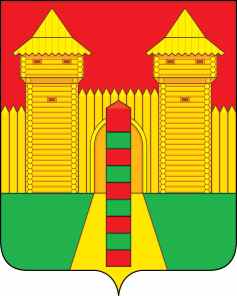 АДМИНИСТРАЦИЯ  МУНИЦИПАЛЬНОГО  ОБРАЗОВАНИЯ «ШУМЯЧСКИЙ   РАЙОН» СМОЛЕНСКОЙ  ОБЛАСТИПОСТАНОВЛЕНИЕот 15.12.2021г. № 568          п. ШумячиВ соответствии с Земельным кодексом Российской ФедерацииАдминистрация муниципального образования «Шумячский район»                            Смоленской областиП О С Т А Н О В Л Я Е Т:                         	Постановление Администрации муниципального образования «Шумячский район» Смоленской области от 08.11.2021г. № 472 «О предоставлении в аренду                Д.П. Поваляевой земельного участка, государственная собственность на который не разграничена» признать утратившим силу.Глава муниципального образования «Шумячский район» Смоленской области                                             А. Н. ВасильевО признании утратившим силу                      постановления Администрации                  муниципального образования                   «Шумячский район» Смоленской              области от 08.11.2021г. № 472 